سیاستهای کلی جمعیّت از سوی رهبر معظم انقلاب ابلاغ شد؛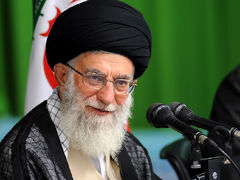  □ عکس  □ نسخه چاپیبرنامه‌ريزي‌هاي جامع متناسب با سياست‌هاي جمعيّتي انجام گيرد/رفع موانع ازدواج، تسهيل و ترويج تشكيل خانواده و تربيت نسل صالح و كارآمد (۱۳۹۳/۰۲/۳۰ - ۱۰:۵۸) حضرت آیت الله خامنه ای رهبر معظم انقلاب اسلامی سیاست های کلی «جمعیّت» را که براساس بند یک اصل 110 قانون اساسی و پس از مشورت با مجمع تشخیص مصلحت نظام تعیین شده است، ابلاغ کردند.

متن ابلاغیه رهبر انقلاب به رؤسای قوای سه گانه و رئیس مجمع تشخیص مصلحت نظام به شرح زیر است:
بسم الله الرّحمن الرّحیم

با عنايت به اهميّت مقوله جمعيّت در اقتدار ملّي؛ و با توجه به پويندگي، بالندگي و جواني جمعيّت كنوني كشور به عنوان يك فرصت و امتياز؛ و در جهت جبران كاهش نرخ رشد جمعيّت و نرخ باروري در سال‌هاي گذشته، سياست‌هاي كلي جمعيّت ابلاغ مي‌گردد. با در نظر داشتن نقش ايجابي عامل جمعيّت در پيشرفت كشور، لازم است برنامه‌ريزي‌هاي جامع براي رشد اقتصادي، اجتماعي و فرهنگي كشور متناسب با سياست‌هاي جمعيّتي انجام گيرد. همچنين ضروري است با هماهنگي و تقسيم كار بين اركان نظام و دستگاه‌هاي ذيربط در اين زمينه، اقدامات لازم با دقّت، سرعت و قوّت صورت گيرد و نتايج رصد مستمر اجراي سياست‌ها گزارش شود. 
سيّدعلي خامنه‌اي
30/اردیبهشت/1393

بسم‌الله‌الرّحمن‌الرّحيم
«سياست‌هاي كلي جمعيّت»

1- ارتقاء پويايي، بالندگي و جواني جمعيّت با افزايش نرخ باروري به بيش از سطح جانشيني.
2- رفع موانع ازدواج، تسهيل و ترويج تشكيل خانواده و افزايش فرزند، كاهش سن ازدواج و حمايت از زوج‌هاي جوان و توانمندسازي آنان در تأمين هزينه‌هاي زندگي و تربيت نسل صالح و كارآمد.
3- اختصاص تسهيلات مناسب براي مادران بويژه در دوره بارداري و شيردهي و پوشش بيمه‌اي هزينه‌هاي زايمان و درمان ناباروري مردان و زنان و تقويت نهادها و مؤسسات حمايتي ذي‌ربط.
4- تحكيم بنيان و پايداري خانواده با اصلاح و تكميل آموزش‌هاي عمومي در باره اصالت كانون خانواده و فرزند پروري و با تأكيد بر آموزش‌ مهارت‌هاي زندگي و ارتباطي و ارائه خدمات مشاوره‌اي بر مبناي فرهنگ و ارزش‌هاي اسلامي- ايراني و توسعه و تقويت نظام تأمين اجتماعي، خدمات بهداشتي و درماني و مراقبت‌هاي پزشكي در جهت سلامت باروري و فرزندآوري.
5- ترويج و نهادينه‌سازي سبك زندگي اسلامي- ايراني و مقابله با ابعاد نامطلوب سبك زندگي غربي.
6- ارتقاء اميد به زندگي، تأمين سلامت و تغذيه سالم جمعيّت و پيشگيري از آسيب‌هاي اجتماعي، بويژه اعتياد، سوانح، آلودگي‌هاي زيست محيطي و بيماري‌ها.
7- فرهنگ سازي براي احترام و تكريم سالمندان و ايجاد شرايط لازم براي تأمين سلامت و نگهداري آنان در خانواده و پيش‌بيني ساز و كار لازم براي بهره‌مندي از تجارب و توانمندي‌هاي سالمندان در عرصه‌هاي مناسب.
8- توانمندسازي جمعيّت در سن كار با فرهنگ سازي و اصلاح، تقويت و سازگار كردن نظامات تربيتي و آموزش‌هاي عمومي، كارآفريني، فني ـ حرفه‌اي و تخصصي با نيازهاي جامعه و استعدادها و علايق آنان در جهت ايجاد اشتغال مؤثر و مولّد.
9- باز توزيع فضايي و جغرافيايي جمعيّت، متناسب با ظرفيت زيستي با تأكيد بر تأمين آب با هدف توزيع متعادل و كاهش فشار جمعيّتي.
10- حفظ و جذب جمعيّت در روستاها و مناطق مرزي و كم تراكم و ايجاد مراكز جديد جمعيّتي بويژه در جزاير و سواحل خليج فارس و درياي عمان از طريق توسعه شبكه‌هاي زيربنايي، حمايت و تشويق سرمايه‌گذاري و ايجاد فضاي كسب و كار با درآمد كافي.
11- مديريت مهاجرت به داخل و خارج هماهنگ با سياست‌هاي كلي جمعيّت با تدوين و اجراي ساز و كارهاي مناسب. 
12- تشويق ايرانيان خارج از كشور براي حضور و سرمايه گذاري، و بهره‌گيري از ظرفيت‌ها و توانايي‌هاي آنان.
13- تقويت مؤلفه‌هاي هويت‌بخش ملي (ايراني، اسلامي، انقلابي) و ارتقاء وفاق و همگرايي اجتماعي در پهنه سرزميني بويژه در ميان مرزنشينان ؛ و ايرانيان خارج از كشور.
14- رصد مستمر سياست‌هاي جمعيّتي در ابعاد كمّي و كيفي با ايجاد ساز و كار مناسب و تدوين شاخص‌هاي بومي توسعه انساني و انجام پژوهش‌هاي جمعيّتي و توسعه انساني.